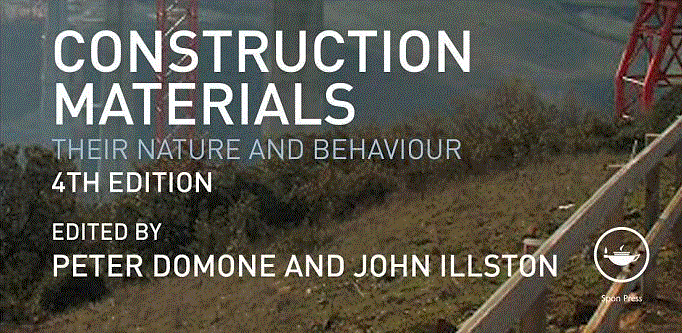 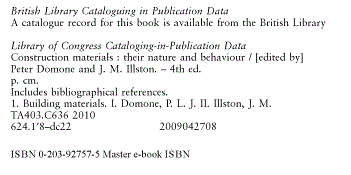 Dispo chez Amazon pour 40€Qlq extraits ci-après :Propriétés mécaniques briques, pierres, maçonnerie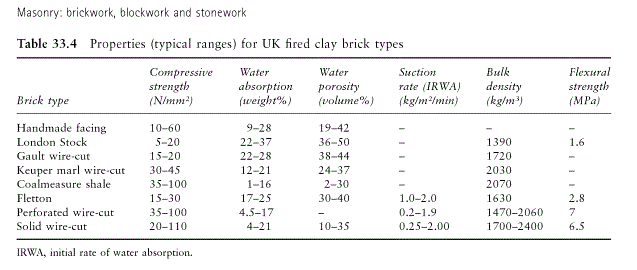 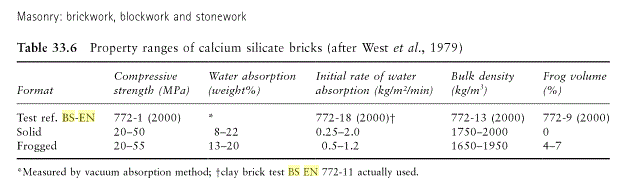 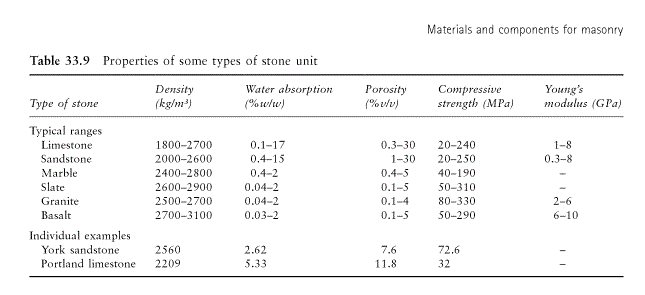 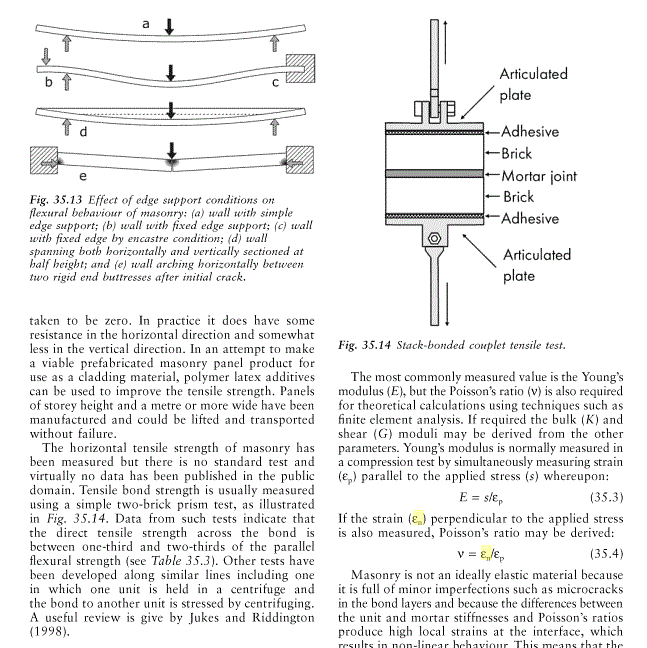 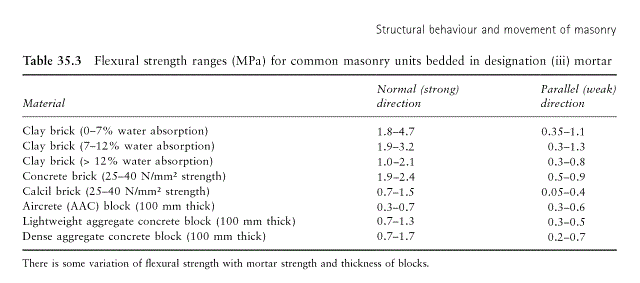 